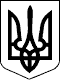 Справа № 761/42028/17Провадження № 1-кс/761/26725/2017УХВАЛАІМЕНЕМ УКРАЇНИ     23 листопада 2017 року  слідчий суддя Шевченківського районного суду м. Києва Трубніков А.В., за участю слідчого Побережняка М.О., при секретарі Вергелес Л.В., розглянувши клопотання старшого слідчого в ОВС 2 відділу 1 управління досудового розслідування Головного слідчого управління СБ України Томусяк О.С., по матеріалам кримінального провадження, внесеного до ЄРДР за № 22017000000000362 від 05.10.2017 за ознаками злочину, передбаченого ч.2 ст.258-5 КК України, про арешт тимчасово вилученого майна,В С Т А Н О В И В :У провадження слідчого судді надійшло клопотання старшого слідчого в ОВС 2 відділу 1 управління досудового розслідування Головного слідчого управління СБ України Томусяк О.С., погоджене з прокурором відділу Генеральної прокуратури України Калітенко С.О., про накладення арешту на майно, тимчасово вилучене 16.11.2017 у ході проведення обшуку офісних приміщень бізнес-центру «Наполеон» за адресою: м.Одеса, вул.Успенська, 39/1, за місцем здійснення господарської діяльності Групи компаній «KADORR Group».Клопотання мотивовано тим, що ГСУ СБ України здійснюється досудове розслідування к кримінальному провадженні, внесеному до Єдиного реєстру досудових розслідувань за № 22017000000000362 від 05.10.2017 за ознаками злочину, передбаченого ч.2 ст.258-5 КК України.Як далі сказує слідчий у клопотанні, під час досудового розслідування встановлено, що ОСОБА_4 (засновник та голова політичної партії «Родина», член «Комітету порятунку України» - альтернативний Уряд України - заснований ОСОБА_5 у 2015 році на території Російської Федерації, засновник громадських організацій «Патріоти вітчизни» та «Руський клуб»), засновник будівельної корпорації «Слов'янський Альянс» (ЄДРПОУ 35695500), діючи через підконтрольну громадську організацію інвалідів «Допомога та Захист» (м. Одеса, ЄДРПОУ 34674599) спільно з невстановленими службовими особами Групи компаній «Кадорр Груп», організував протиправну схему виведення на непідконтрольну органам державної влади України грошових коштів, отриманих під час здійснення будівництва житлових комплексів на території м. Одеса з метою підтримки діяльності незаконних збройних формувань окремих районів Донецької та Луганської областей (далі - ОРДЛО).При цьому встановлено, що задіяні у незаконному механізмі комерційні структури Групи компаній «KADORR Group», серед яких: ТОВ «Аль Карім Зерно» (ЄДРПОУ 41213575), ТОВ «Алькабір-Строй» (ЄДРПОУ 39108669), ТОВ «Аль-Карім» (ЄДРПОУ 38721611), ТОВ «Алькарім-Буд» (ЄДРПОУ 39109091), ТОВ «Алькор-S» (ЄДРПОУ 31079552), ТОВ «Альматін» (ЄДРПОУ 39031015), ТОВ «Аль-Софія» (ЄДРПОУ 40079647),     ТОВ «Арт Констракшен» (ЄДРПОУ 39982328),ТОВ «Бізнес Інвест Плюс» (ЄДРПОУ 37009700), ТОВ «Благо-Інвест Плюс» (ЄДРПОУ 35696609), ТОВ «Благо-Строй» (ЄДРПОУ 34169528), ТОВ «Валео-Інвест» (ЄДРПОУ 34996142),     ТОВ «Глорі Плюс» (ЄДРПОУ 02651150), ТОВ «Діана-Плюс» (ЄДРПОУ 33799002), ТОВ «Емір-Строй» (ЄДРПОУ 39872150), ТОВ «Кадор Групп» (ЄДРПОУ 37136893),     ТОВ «Кадор» (ЄДРПОУ 32521455), ТОВ «Кадор-Отель» (ЄДРПОУ 39108978), ТОВ «Кадорр-Каманіна» (ЄДРПОУ 40084353), ТОВ «Кадорр-Київ Плюс» (ЄДРПОУ 40456653), ТОВ «Кадорр-Україна» (ЄДРПОУ 40391848),ТОВ «Кадор-Трейд» (ЄДРПОУ 39731044), ТОВ «Міра» (ЄДРПОУ 25415216), ТОВ «Рузана-Плюс» (ЄДРПОУ 33799175), ПП «Інтерінвестстрой» (ЄДРПОУ 34674268) з метою обготівкування коштів, протягом 2015-2017 років, перераховано понад 250 млн. грн. на розрахункові рахунки підконтрольних комерційних структур з ознаками фіктивності (підприємства мають незначний статутний фонд, відсутні виробничі потужності, необхідний штатний персонал та кваліфіковані спеціалісти) директори та засновники яких зареєстровані на території ОРДЛО та АР Крим, зокрема: ТОВ «Аланур Білдінг» (ЄДРПОУ 36851562), ТОВ «Бетон Юг» (ЄДРПОУ 39039124), ТОВ «Сіб Груп» (ЄДРПОУ 40964181), ТОВ «Експреспол» (ЄДРПОУ 38154033), ТОВ «Виробниче Підприємство «Бетон-ЛТД» (ЄДРПОУ 40197762), ТОВ «Українська Регіональна Компанія «Товер» (ЄДРПОУ 37176009), ТОВ «БМ Дистрибушн» (ЄДРПОУ 36797296), ТОВ «Креона» (ЄДРПОУ 38426064), ПП «Антей-А» (ЄДРПОУ 30389663), ТОВ «Гранд Престиж Плюс» (ЄДРПОУ 38032149), ТОВ «Акп-Трейд» (ЄДРПОУ 39228857), ТОВ «Торговий Дім «Созидатель» (ЄДРПОУ 38353028), ТОВ «Охорона Консалтінг» (ЄДРПОУ 39428146), ТОВ «Мегалайн Глобал Юкрейн» (ЄДРПОУ 37476088), ТОВ «Чорноморпроект» (ЄДРПОУ 40106591), ТОВ «Копру 34» (ЄДРПОУ 40736894), ПП «Будмаш-Індустрія» (ЄДРПОУ 36306945), ТОВ «Оверсан Інжиніринг» (ЄДРПОУ 41248498), ТОВ «Торговий Дім Діон» (ЄДРПОУ 39810398), ТОВ «Торговий Дом Чорномор'є» (ЄДРПОУ 33988277).З метою виявлення та вилучення документів, які можуть бути доказами у кримінальному провадженні та можуть сприяти розкриттю злочину і встановленню осіб, причетних до його вчинення, 16.11.2017 на підставі ухвали слідчого судді Шевченківського районного суду міста Києва Волошина В.О. від 03.11.2017 проведено обшук у офісних приміщеннях підприємств Групи компаній «KADORR Group», які розміщені у бізнес-центрі «Наполеон» за адресою: м. Одеса, вул. Успенська, буд. 39/1.В ході обшуку серед іншого було тимчасово вилучено майно ТОВ «Кадорр Групп» (ЄДРПОУ 37136893), дозвіл на відшукання якого ухвалою слідчого судді не надавався, а саме грошові кошти, електронні носії інформації, записники, печатки, факсиміле тощо.17.11.2017 у кримінальному провадженні № 22017000000000362 зазначені вище грошові кошти, предмети і документи визнано речовим доказом.Враховуючи, що вищевказані матеріальні цінності, предмети та документи, зокрема грошові кошти, носії інформації, ключі доступу системи клієнт-банк, записники, печатки та факсиміле були знаряддям вчинення кримінального правопорушення, зберегли на собі його сліди або містять інші відомості, які можуть бути використані як доказ факту чи обставин, що встановлюються під час кримінального провадження, а санкцією ч. 2 ст. 258-5 КК України як додаткове покарання передбачена конфіскація майна, слідчий, з метою збереження речових доказів та забезпечення можливого покарання у виді конфіскації майна, просить накласти арешт.В судовому засіданні слідчий підтримав подане клопотання та просив його задовольнити, наклавши арешт на вказане в клопотанні майно, оскільки вказане майно відповідає критеріям, передбаченим ст.98 КПК України та визнано речовими доказами у кримінальному провадженні.              Представник володільця майна, на яке слідчий просить накласти арешт, про дату та час судового розгляду був повідомлений шляхом направлення електронного листа за адресою на сайті, у судове щасідання не з*явився, що не є перешкодою для розгляду клопотання.     Дослідивши доводи клопотання й додані до нього матеріали, заслухавши пояснення слідчого, приходжу до висновку про наявність підстав для його задоволення, виходячи із наступного.Встановлено, що ГСУ СБ України здійснюється досудове розслідування к кримінальному провадженні, внесеному до Єдиного реєстру досудових розслідувань за № 22017000000000362 від 05.10.2017 за ознаками злочину, передбаченого ч.2 ст.258-5 КК України.Під час досудового розслідування встановлено, що ОСОБА_4 (засновник та голова політичної партії «Родина», член «Комітету порятунку України» - альтернативний Уряд України - заснований ОСОБА_5 у 2015 році на території Російської Федерації, засновник громадських організацій «Патріоти вітчизни» та «Руський клуб»), засновник будівельної корпорації «Слов'янський Альянс» (ЄДРПОУ 35695500), діючи через підконтрольну громадську організацію інвалідів «Допомога та Захист» (м. Одеса, ЄДРПОУ 34674599) спільно з невстановленими службовими особами Групи компаній «Кадорр Груп», організував протиправну схему виведення на непідконтрольну органам державної влади України грошових коштів, отриманих під час здійснення будівництва житлових комплексів на території м. Одеса з метою підтримки діяльності незаконних збройних формувань окремих районів Донецької та Луганської областей (далі - ОРДЛО).Протягом 2014-2017 років ОСОБА_4 неодноразово перебував на територіях ОРДЛО, де у засобах масової інформації висловлював підтримку НЗФ в їх діяльності проти України. З 04.11.2014 Національною поліцією України ОСОБА_4 оголошений у міжнародний розшук за вчинення злочину передбаченого ч. 4 ст. 296 КК України та за наявною інформацією переховується на території Російської Федерації.Встановлено, що у АДРЕСА_1 на земельній ділянці з кадастровим номером НОМЕР_3 площею 2,6656 га, яка знаходиться в постійному користуванні у громадської організації інвалідів «Допомога та Захист», Групою компаній «Кадорр Груп» здійснюється будівництво житлових комплексів: «27 Перлина», «32 Перлина», «43 Перлина», «44 Перлина», «45 Перлина» та «46 Перлина».Громадська організація інвалідів «Допомога та Захист» заснована у 2006 році громадянами України: ОСОБА_10, ОСОБА_11, ОСОБА_12, ОСОБА_13ОСОБА_10 був депутатом Одеської міської ради VI скликання від політичної партії «Родина». ОСОБА_11 входив до складу політичної партії «Родина» та балотувався від неї до Одеської міської ради. ОСОБА_12 до 2015 року працював в ТОВ будівельно-конструкторська фірма «Будінтех», а ОСОБА_13 до 2014 року працювала в ТОВ «Інвестиційна Група Слов'янський Альянс», одним із засновників та безпосереднім власником яких є ОСОБА_419.12.2016 на підставі постанови господарського суду Одеської області від 01.12.2006 ГОІ «Допомога та захист» було видано державний акт серії ЯЯ                    № 205253, яким посвідчено право ГОІ «Допомога та захист» на постійне користування вказаною земельною ділянкою, загальною площею 5,8459 га, з кадастровим номером НОМЕР_1, на частині якої у 2007 році група компаній «Слов'янський Альянс» побудувала житловий комплекс «Білий парус».16.04.2013 на підставі клопотань ГОІ «Допомога та захист» та БКФ ТОВ «Будінтех» Одеська міська рада приймає рішення № 3318-VI про розробку детального плану території в межах вулиць: вул. Літературної, пров. Компасного, вул. Каманіна, провул. Морехідного, вул. Новоберегова в м. Одеса. В подальшому рішенням Одеської міської ради від 10.09.2015 № 6635-VI було затверджено вказаний детальний план території (ДПТ), яким фактично легалізовано багатоповерхову забудову зазначеної земельної ділянки.Надалі, 08.12.2015 з метою виведення з України активів ОСОБА_4 шляхом отримання грошових коштів від забудови вказаної земельної ділянки, підконтрольна ОСОБА_4 ГОІ «Допомога та захист» (в особі президента ОСОБА_10.) уклала з ТОВ «Кадорр-Каманіна», в особі директора ОСОБА_16 договір про спільну діяльність № 08/12/15, яким передбачено будівництво багатоповерхових житлових комплексів з вбудованими приміщеннями громадського призначення та підземними паркінгами (орієнтовною загальною площею квартир 118834,41 м2 та паркінгом - 48751,96 м2) за адресою: АДРЕСА_1. Крім того, вказаним договором передбачено, що ТОВ «Кадорр-Каманіна» фактично бере на себе функцію замовника, а після завершення будівництва та введення житлових комплексів в експлуатацію ГОІ «Допомога та захист» одержує у власність лише 0,1% площі квартир, тобто квартиру загальною площею 118,83 м2 або грошові кошти у сумі 300 тис. грн.Разом з цим, за висновками фахівців, ринкова вартість земельної ділянки (кадастровий номер НОМЕР_1 з загальною площею 5,8459 га) за адресою: АДРЕСА_1 становить більше 10 млн. дол. США.29.01.2016 на посаду директора та бухгалтера ГОІ «Допомога та Захист» призначено співробітника KADORR Group» - ОСОБА_17. Останній одночасно є також директором кількох підприємств Групи компаній «KADORR Group».27.04.2016 за ініціативою ГОІ «Допомога та Захист» рішеннями Одеської міської ради №№ 728-VI та 729-VI здійснено розподіл земельної ділянки з кадастровим номером НОМЕР_1 на дві окремі ділянки площею 3,1803 га (кадастровий номер НОМЕР_2) та 2,6656 га (кадастровий номер НОМЕР_3), а також змінено цільове призначення двох ділянок: «для будівництва, обслуговування та експлуатації багатоповерхового житлового комплексу».Крім того, як встановлено, з метою фактичної сплати реальної вартості земельної ділянки ГОІ «Допомога та Захист» службовими особами Групи компаній «KADORR Group» створено протиправний механізм, в якому задіяні, не обізнані про злочинні плани зазначених осіб, громадяни України, що купують майнові права на житлові/нежитлові помешкання, забудовником яких являються комерційні структури Групи компаній «KADORR Group».Так, частина отриманих від громадян України готівкових коштів (близько 30 відсотків від вартості майнових прав) службовими особами Групи компаній «KADORR Group» не перераховується на жодні розрахункові рахунки, а накопичується та використовується у вигляді вільної готівки. Інша ж частина отриманих від громадян готівкових коштів зараховується на підконтрольні суб'єкти підприємницької діяльності Групи компаній «KADORR Group» та в подальшому цими підприємствами переховується на рахунки суб'єктів підприємницької діяльності з ознаками фіктивності. В подальшому не задекларовані накопичені готівкові кошти, що незаконно виведені з обігу, передаються довіреними особами ОСОБА_4 та використовуються останнім для підтримки протиправної діяльності незаконних збройних формувань ОРДЛО.Також встановлено, що задіяні у вищеописаному незаконному механізмі   комерційні структури Групи компаній «KADORR Group», серед яких: ТОВ «Аль Карім Зерно» (ЄДРПОУ 41213575), ТОВ «Алькабір-Строй» (ЄДРПОУ 39108669), ТОВ «Аль-Карім» (ЄДРПОУ 38721611), ТОВ «Алькарім-Буд» (ЄДРПОУ 39109091), ТОВ «Алькор-S» (ЄДРПОУ 31079552), ТОВ «Альматін» (ЄДРПОУ 39031015), ТОВ «Аль-Софія» (ЄДРПОУ 40079647),     ТОВ «Арт Констракшен» (ЄДРПОУ 39982328),ТОВ «Бізнес Інвест Плюс» (ЄДРПОУ 37009700), ТОВ «Благо-Інвест Плюс» (ЄДРПОУ 35696609), ТОВ «Благо-Строй» (ЄДРПОУ 34169528), ТОВ «Валео-Інвест» (ЄДРПОУ 34996142),     ТОВ «Глорі Плюс» (ЄДРПОУ 02651150), ТОВ «Діана-Плюс» (ЄДРПОУ 33799002), ТОВ «Емір-Строй» (ЄДРПОУ 39872150), ТОВ «Кадор Групп» (ЄДРПОУ 37136893),     ТОВ «Кадор» (ЄДРПОУ 32521455), ТОВ «Кадор-Отель» (ЄДРПОУ 39108978), ТОВ «Кадорр-Каманіна» (ЄДРПОУ 40084353), ТОВ «Кадорр-Київ Плюс» (ЄДРПОУ 40456653), ТОВ «Кадорр-Україна» (ЄДРПОУ 40391848),ТОВ «Кадор-Трейд» (ЄДРПОУ 39731044), ТОВ «Міра» (ЄДРПОУ 25415216), ТОВ «Рузана-Плюс» (ЄДРПОУ 33799175), ПП «Інтерінвестстрой» (ЄДРПОУ 34674268) з метою обготівкування коштів, протягом 2015-2017 років, перераховано понад 250 млн. грн. на розрахункові рахунки підконтрольних комерційних структур з ознаками фіктивності (підприємства мають незначний статутний фонд, відсутні виробничі потужності, необхідний штатний персонал та кваліфіковані спеціалісти) директори та засновники яких зареєстровані на території ОРДЛО та АР Крим, зокрема: ТОВ «Аланур Білдінг» (ЄДРПОУ 36851562), ТОВ «Бетон Юг» (ЄДРПОУ 39039124), ТОВ «Сіб Груп» (ЄДРПОУ 40964181), ТОВ «Експреспол» (ЄДРПОУ 38154033), ТОВ «Виробниче Підприємство «Бетон-ЛТД» (ЄДРПОУ 40197762), ТОВ «Українська Регіональна Компанія «Товер» (ЄДРПОУ 37176009), ТОВ «БМ Дистрибушн» (ЄДРПОУ 36797296), ТОВ «Креона» (ЄДРПОУ 38426064), ПП «Антей-А» (ЄДРПОУ 30389663), ТОВ «Гранд Престиж Плюс» (ЄДРПОУ 38032149), ТОВ «Акп-Трейд» (ЄДРПОУ 39228857), ТОВ «Торговий Дім «Созидатель» (ЄДРПОУ 38353028), ТОВ «Охорона Консалтінг» (ЄДРПОУ 39428146), ТОВ «Мегалайн Глобал Юкрейн» (ЄДРПОУ 37476088), ТОВ «Чорноморпроект» (ЄДРПОУ 40106591), ТОВ «Копру 34» (ЄДРПОУ 40736894), ПП «Будмаш-Індустрія» (ЄДРПОУ 36306945), ТОВ «Оверсан Інжиніринг» (ЄДРПОУ 41248498), ТОВ «Торговий Дім Діон» (ЄДРПОУ 39810398), ТОВ «Торговий Дом Чорномор'є» (ЄДРПОУ 33988277).В ході обшуку серед іншого було тимчасово вилучено майно ТОВ «Кадорр Групп» (ЄДРПОУ 37136893), дозвіл на відшукання якого ухвалою слідчого судді не надавався, а саме грошові кошти, електронні носії інформації, записники, печатки, факсиміле тощо.17.11.2017 у кримінальному провадженні № 22017000000000362 зазначені вище грошові кошти, предмети і документи визнано речовим доказом.Так, відповідно до ч. 1 ст. 170 КПК України арештом майна є тимчасове, до скасування у встановленому цим Кодексом порядку, позбавлення за ухвалою слідчого судді або суду права на відчуження, розпорядження та/або користування майном, щодо якого існує сукупність підстав чи розумних підозр вважати, що воно є доказом злочину, підлягає спеціальній конфіскації у підозрюваного, обвинуваченого, засудженого, третіх осіб, конфіскації у юридичної особи, для забезпечення цивільного позову, стягнення з юридичної особи отриманої неправомірної вигоди, можливої конфіскації майна.Завданням арешту майна є запобігання можливості його приховування, пошкодження, псування, знищення, перетворення, відчуження. Слідчий, прокурор повинні вжити необхідних заходів з метою виявлення та розшуку майна, на яке може бути накладено арешт у кримінальному провадженні, зокрема шляхом витребування необхідної інформації у Національного агентства України з питань виявлення, розшуку та управління активами, одержаними від корупційних та інших злочинів, інших державних органів та органів місцевого самоврядування, фізичних і юридичних осіб.Разом з тим, відповідно до ч. 2 ст. 170 КПК України арешт майна допускається з метою забезпечення: 1) збереження речових доказів; 2) спеціальної конфіскації; 3) конфіскації майна як виду покарання або заходу кримінально-правового характеру щодо юридичної особи; 4) відшкодування шкоди, завданої внаслідок кримінального правопорушення (цивільний позов), чи стягнення з юридичної особи отриманої неправомірної вигоди.Крім того, арешт майна є важливим елементом здійснення завдань кримінального провадження, своєчасне застосування якого може запобігти непоправним негативним наслідкам при розслідуванні кримінального правопорушення. Для ефективного розслідування орган досудового розслідування має потребу у збереженні цього майна до встановлення фактичних обставин вчинення злочину.При цьому арешт майна має на меті забезпечити докази у кримінальному провадженні, а тому майно (грошові кошти, електронні носії інформації, записники, печатки, факсиміле тощо), на яке слідчий просить накласти арешт, підпадає під ознаки ст.ст. 98, 167 КПК України, тобто мають ознаки речових доказів, зокрема грошові кошти, носії інформації, ключі доступу системи клієнт-банк, записники, печатки та факсиміле, які були знаряддям вчинення кримінального правопорушення, зберегли на собі його сліди або містять інші відомості, які можуть бути використані як доказ факту чи обставин, що встановлюються під час кримінального провадження, а також можуть бути конфісковані на виконання вироку суду, а тому їх повернення володільцю може призвести до їх знищення або спотворення з метою уникнення відповідальності за скоєні злочини, у зв'язку із чим клопотання підлягає задоволенню.На підставі викладеного та керуючись ст. ст. 167, 170,171, 172, 309, 395 КПК України, слідчий суддя, -УХВАЛИВ :Клопотання задовольнити.   Накласти арешт на арешт грошові кошти, носії інформації, ключі доступу системи клієнт-банк, записники, печатки та факсиміле, які належать ТОВ «Кадор Групп» (ЄДРПОУ 37136893) та є речовими доказами у кримінальному провадженні, а саме :1.14 695 850 гривень;2.45380 доларів США;3.17965 Євро;4.200000 рублів РФ;5.НЖМД марки «Western Digital» з серійним номером WMC1U1000367;6.НЖМД марки «WD» з серійним номером WCC2ER456521;7.НЖМД марки «WD» з серійним номером WCC4J1546114;8.НЖМД марки «Toshiba» з серійним номером 16QX2VZMSWK7;9.НЖМД марки «WD» з серійним номеромWMC1S6035292;10.Два загальних зошита з рукописними записами;11.Записник з обкладинкою чорного та сірого кольорів з написом: «BRASSER 6832», в середині на сторінках якого наявні рукописні написи;12.Записник з обкладинкою червоного кольору з написом: «2010», в середині на сторінках якого наявні рукописні написи;13.Записник з обкладинкою чорного кольору з написом: «KADORR Group», в середині на сторінках якого наявні рукописні написи14.Записник з обкладинкою темного кольору з написом: «KADORR Group 2015», в середині на сторінках якого наявні рукописні написи;15.Записник з обкладинкою темного кольору з написом: «KADORR Group 2015», в середині на сторінках якого наявні рукописні написи16.Печатка ТОВ «Фортеця Юг»17.Печатка ТОВ «Охоронне агенство «АЛЬФА»18.Печатка ТОВ «Восток Плюс»19.Печатка ТОВ «Європейський Телеканал»20.Печатка ТОВ «Кадорр Зерно Україна»21.Печатка ТОВ «Алькор-S»22.Печатка Релігійна організація мусульманська релігійна громада «МИР»23.Печатка ТОВ «Т.С.К. Інвест Груп»24.Печатка ТОВ «Благо-Інвест Клініка»25.Печатка ТОВ «Компанія «Благо Плюс»26.Печатка ТОВ «Бізнес Інвест Плюс»27.Печатка ТОВ «Альмажид-Плюс»28.Печатка ТОВ «Альматін-Київ Плюс»29.Печатка ОК «Гаражно-будівельний кооператив «Таїровський»30.Печатка ОСББ «Четвертая Жемчужина»31.Печатка ФОП «ОСОБА_20»32.Печатка ТОВ «Валео-Інвест»33.Печатка ТОВ «Кадорр-Каманіна»34.Печатка ТОВ «Фортеця Юг»35.Печатка ТОВ «Бізнес Інвест Трейд»36.Печатка ТОВ «Альматін»37.Печатка ТОВ «Бізнес Інвет Груп»38.Печатка ТОВ «Кадор-Трейд Плюс»39.Печатка ТОВ «Охоронне Агенство «Альфа»40.Печатка ТОВ «Кадорр-Фітнес»41.Печатка ТОВ «Емір-Строй»42.Печатка ТОВ «Алькор-S»43.Печатка ТОВ «Перший Одеський Благо-Строй»44.Печатка ФОП «ОСОБА_21»45.Печатка ОК «Королевські Сади-2»46.Печатка ТОВ «Ріак-Інформ»47.Печатка ОСББ «Первая Жемчужина»48.Печатка ТОВ «Секюріті Технолоджі»49.Печатка ТОВ «Альматін-Київстрой»50.Печатка ТОВ «Благо-Строй»51.Печатка ТОВ «АРТ Констракшен»52.Печатка ТОВ «Кадорр-Київ»53.Печатка ТОВ «Благо Консалт»54.Печатка ТОВ «Алькор-S»55.Печатка ТОВ «Благоінвест»56.Печатка ТОВ «Кадор-Паркінг»57.Печатка ТОВ «Діана-Плюс»58.Печатка ТОВ «Південне Будівництво»59.Печатка ТОВ «Кадор»60.Печатка ТОВ «Кадор-Трейд»61.Печатка ТОВ «Бізнес Трейд Груп»62.Печатка ТОВ «Восток Плюс»63.Печатка ФОП «ОСОБА_22»64.Печатка ОСББ «Клубний дім»65.Печатка ТОВ «Аль-Карім»66.Печатка ТОВ «Аль Карім Зерно»67.Печатка ТОВ «Алькабір-Строй»68.Печатка ТОВ «Алькор-S»69.Печатка ГО Інвалідів «Допомога та захист»70.Печатка ТОВ «Морстрой»71.Печатка ТОВ «Благо-Інвест Плюс»72.Печатка ТОВ «Кадорр Групп Менеджмент»73.Печатка ТОВ «Глорі Плюс»74.Печатка ТОВ «Кадорр-Київ Плюс»75.Печатка ТОВ «Руслан Плюс»76.Печатка ТОВ «Кадорр Зерно Україна»77.Печатка ТОВ «Рузана Плюс»78.Печатка ТОВ «Кадорр-Одеса»79.Печатка ПП «Інтерінвестсрой»80.Печатка ТОВ «Міра»81.Печатка Мусульманська релігійна громада «Мир»82.Печатка ТОВ «Аль-Софія»83.Печатка ТОВ «Рузана Плюс»84.Печатка ОСББ «Шестая Жемчужина»85.Печатка ТОВ «Кадорр Зерно Україна»86.Печатка ТОВ «Бізнес Інвест Групп»87.Печатка ТОВ «Бізнес Інвест Трейд»88.Печатка ТОВ «Бізнесгрупп»89.Печатка ОК «Асташкіна»90.Печатка ФОП «ОСОБА_23»91.Печатка ОК «Кадор-Оазис»92.Печатка ФОП «ОСОБА_24»93.Печатка ТОВ «Бізнес Інвест Строй»94.Печатка ФОП «ОСОБА_25»95.Печатка ОК «Жемчужина на Малиновського»96.Печатка ОК «Пятнадцатая Жемчужина»97.Печатка ФОП «ОСОБА_26»98.Печатка ФОП «ОСОБА_27»99.Печатка ТОВ «Кадорр-Кідс»100.Печатка ТОВ «Креативне Бюро «Жаба»101.Печатка ОСББ «Третья Жемчужина»102.Печатка ТОВ «Кадорр Україна Плюс»103.Печатка ОСББ «Пятая Жемчужина»104.Печатка ТОВ «Телерадіокомпанія «Благо-Інвест «Здоров'я»105.Печатка ТОВ «Благо-Інвест (Європейська Кліника)»106.Печатка ТОВ «Бізнесгрупп»107.Печатка ТОВ «Бізнес Трейд Групп»108.Печатка ТОВ «Алькор-S»109.Печатка ТОВ «Алькор-S»110.Печатка ОК «Королевські Сади-1»111.Печатка ТОВ «Альмажид-Київ Плюс»112.Печатка ТОВ «Альматін-Плюс»113.Печатка ТОВ «Старий Град»114.Печатка ТОВ «Алькор-S»115.Печатка ТОВ «Кадор Групп»116.Печатка ТОВ «Благо-Строй Плюс»117.Печатка ТОВ «Нове Телебачення»118.Печатка ОК «Королевські Сади-3»119.Печатка ТОВ «Укртрансгруп 2005»120.Печатка British Ruslan Corporation121.Печатка ТОВ «Алькор-S»122.Печатка ТОВ «Алькарім-Буд»123.Печатка ФОП «ОСОБА_18»124.Печатка ФОП «ОСОБА_19»125.Печатка ТОВ «Кадор-Отель»126.Печатка ТОВ «Альсабуд»127.Печатка ПП «Транспорант»128.Печатка Печатка «Подпись»129.Печатка ТОВ «Аль-Карім»130.Печатка ТОВ «Глорі Плюс»131.Печатка ТОВ «Діана-Плюс»132.Печатка ТОВ «Кадор»133.Печатка ТОВ «Валео-Інвест»134.Печатка ТОВ «Міра»135.Печатка ТОВ «Алькор-S»136.Печатка ТОВ «Інтерінвестстрой»137.Печатка ТОВ «Благо-Інвест Плюс»138.Печатка ТОВ «АРТ Констракшен»139.Печатка ТОВ «Кадорр-Київ Плюс»140.Печатка ТОВ «Емір-Строй»141.Печатка ТОВ «Кадорр-Каманіна»142.Печатка ТОВ «Міра»143.Печатка ТОВ «Глорі Плюс»144.Печатка ТОВ «Кадор»145.Печатка ТОВ «Валео-Інвест»146.Печатка ТОВ «Аль-Карім»147.Печатка ТОВ «Діана-Плюс»148.Печатка ТОВ «Благо-Інвест Плюс»149.Печатка ТОВ «Благо-Інвест Плюс»150.Печатка ТОВ «Емір-Строй»151.Печатка ТОВ «АРТ Констракшен»152.Печатка ТОВ «Кадорр-Каманіна»153.Печатка ПП «Інтерінвестстрой»154.Печатка ТОВ «АРТ Констракшен»155.Печатка ТОВ «Емір-Строй»156.Печатка ТОВ «Алькор-S»157.Печатка ТОВ «Кадорр-Київ Плюс»158.Печатка ПП «Інтерінвестстрой»159.Печатка ТОВ «Кадорр-Київ Плюс»160.Печатка ТОВ «Алькор-S»161.Печатка ТОВ «Кадорр-Каманіна»162.Печатка ТОВ «Діана-Плюс»163.Печатка ТОВ «Валео-Інвест»164.Печатка ТОВ «Кадор»165.Печатка ТОВ «Глорі Плюс»166.Печатка ТОВ «Аль-Карім»167.Печатка ТОВ «Міра»168.ключ доступу системи клієнт-банк, № 35-3274773-3;169.ключ доступу системи клієнт-банк, № 35-3274791-7;170.ключ доступу системи клієнт-банк, № 35-3274777-1;171.ключ доступу системи клієнт-банк, № 35-3274788-7;172.ключ доступу системи клієнт-банк, № 35-3274781-8;    173.ключ доступу системи клієнт-банк, № 35-3274708-5;174.ключ доступу системи клієнт-банк, № 35-3274776-4;    175.ключ доступу системи клієнт-банк, № 35-3274782-5;176.ключ доступу системи клієнт-банк, № 35-3274775-7;177.ключ доступу системи клієнт-банк, № 35-3274772-6;178.ключ доступу системи клієнт-банк, № 35-3274720-7;    179.ключ доступу системи клієнт-банк, № 35-3274771-9;    180.ключ доступу системи клієнт-банк, № 35-3274779-5;181.ключ доступу системи клієнт-банк, № 35-3274704-7;    182.ключ доступу системи клієнт-банк, № 35-3274706-1;    183.ключ доступу системи клієнт-банк, № 35-3274778-8;    184.ключ доступу системи клієнт-банк, № 35-3274703-0;    185.ключ доступу системи клієнт-банк, № 35-3274712-2;    186.ключ доступу системи клієнт-банк, № 35-3274705-4;    187.ключ доступу системи клієнт-банк, № 35-3274714-6;    188.ключ доступу системи клієнт-банк, № 35-3274701-6;189.ключ доступу системи клієнт-банк, № 35-3274709-2;    190.ключ доступу системи клієнт-банк, № 35-3274718-4;    191.ключ доступу системи клієнт-банк, № 35-3274717-7;    192.ключ доступу системи клієнт-банк, № 35-3274719-1;    193.ключ доступу системи клієнт-банк, № 35-3274713-9;    194.ключ доступу системи клієнт-банк, № 35-3274710-8;195.ключ доступу системи клієнт-банк, № 35-3274707-8;196.ключ доступу системи клієнт-банк, № 35-3274711-5;197.ключ доступу системи клієнт-банк, № 35-3274702-3;198.ключ доступу системи клієнт-банк, № 35-3274715-3;    199.ключ доступу системи клієнт-банк, № 35-3274716-0;200.ключ доступу системи клієнт-банк, № 35-2105291-6;201.ключ доступу системи клієнт-банк, № 35-2105292-3;    202.папку зеленого кольору в середині якої знаходяться додатки №2 до договорів на обслуговування клієнтів у Системі «iBank2 UA».             Ухвала підлягає негайному виконанню.             На ухвалу слідчого судді безпосередньо до Апеляційного суду м. Києва протягом п'яти днів з дня її оголошення може бути подана апеляційна скарга. Якщо ухвалу суду постановлено без виклику особи, яка її оскаржує, то строк апеляційного оскарження для такої особи обчислюється з дня отримання нею копії судового рішення.Слідчий суддя :     Категорія справи №Начало формы 761/42028/17Конец формыНевідкладні судові розгляди; В порядку КПК України; Клопотання слідчого, прокурора, сторони кримінального провадження.Надіслано судом: 05.12.2017. Зареєстровано: 05.12.2017. Оприлюднено: 07.12.2017.